N2I 2 – Nadaljevalna skupina10. TEDEN (25. 5. – 29. 5. 2020)5. a, 5. c, 6. a, 6. b, 6. cPozdravljeni, upam, da ste v redu.Pred nami je deseti teden učenja na daljavo. V tem tednu bomo začeli z deveto enoto v učbeniku. V tej enoti se bomo naučili poimenovati vrste hiš, spoznali imena sob in pohištva.Za začetek boste poslušali dialog v učbeniku, nato pa spoznali različne vrste domovanj.Želim vam uspešen teden in vas lepo pozdravljam,učiteljica NinaNAVODILA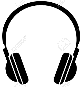 Odpri učbenik Magica Italia 2 na strani 60. Najprej si oglej strip in razmisli, o čem govori dialog. Nato dialogu prisluhni (avdio posnetek je v spletni učilnici).Ko boš končal/a s poslušanjem dialoga, v zvezek zapiši naslov LA CASA STREGATA in reši nalogo, ki se navezuje na dialog v učbeniku (stran 60 in 61).Nato reši učni list TIPI DI CASE (=Vrste hiš/domovanj).ZAPIS V ZVEZEK:LA CASA STREGATA (=Hiša strahov)V dialogu poišči naslednje besede in jih prevedi v slovenščino:meraviglia - 	la campagna -l'ingresso -	il buio -avete paura? -	la camera da letto -benvenuti amici -	il fantasma -scappiamo! -	la cucina -il bagno -	la sala da pranzo -la terrazza -	delizioso ------------------------------------KONEC ZAPISA V ZVEZEK------------------------------------TIPI DI CASE (=Vrste hiš/domovanj)Poveži sličico z ustrezno besedo v italijanščini. Poišči tudi slovenski prevod za imena domovanj.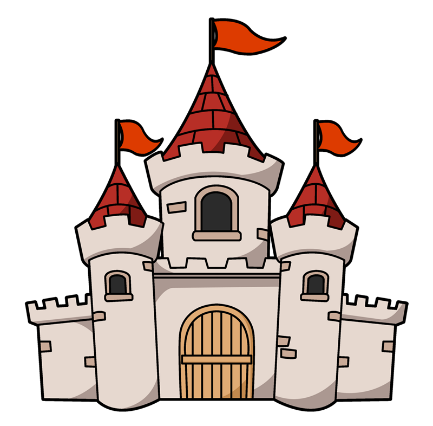 IL CASTELLO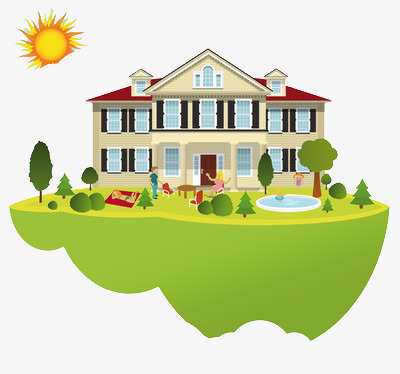 LA VILLAIL PALAZZO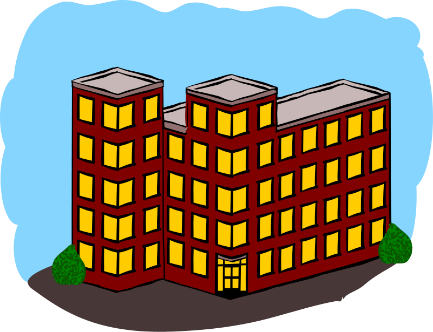 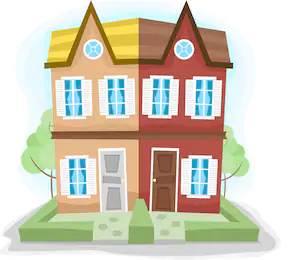 L'APARTAMENTOIL GRATTACIELOLA CASA GEMELLA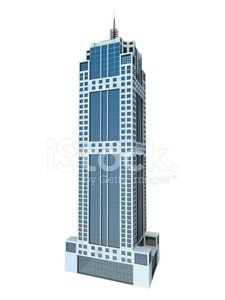 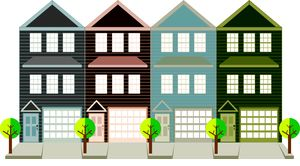 LA CASA A SCHIERA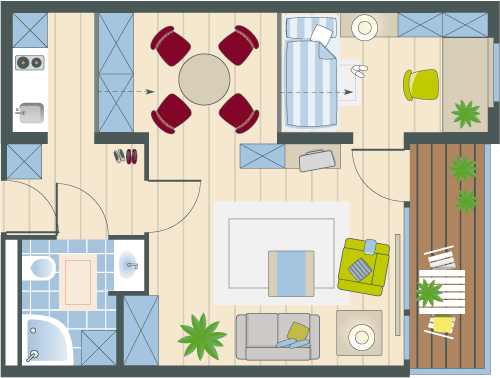 